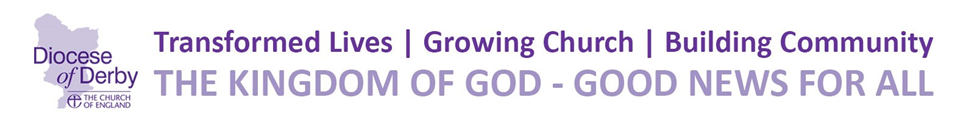 Example Role Outline: Open the Book VolunteerThe Church takes the safety of everyone within the church very seriously and expects that everyone will work within the Church safeguarding policy. In particular, the Church expects anyone who becomes aware of a safeguarding risk or of actual abuse, to immediately raise this with your Parish Safeguarding Officer (PSO) or the Diocesan Safeguarding Team.Those who work with children, young people and/or adults who are vulnerable should have a commitment to: Treat individuals with respect Recognise and respect their abilities and potential for development Working in ways that meet and develop the personal, spiritual, social and pastoral needs Promote their rights to make their own decisions and choices, unless it is unsafe Ensure their welfare and safety The promotion of social justice, social responsibility and respect for others Confidentiality, never passing on personal information, except to the person you are responsible to, unless there are safeguarding issues of concern which must always be reported to the person named above or to the Police or Social Services in an emergency. RoleOpen the Book VolunteerResponsible toChildren’s Work Co-ordinator? PCC?Key Responsibilities of the Role (tasks to be undertaken)Key Responsibilities of the Role (tasks to be undertaken)For example:For example:CONSIDER FREQUENCY OF WORKING, SECURITY, PERSONAL SAFETY, HANDLING MONEY For example:CONSIDER FREQUENCY OF WORKING, SECURITY, PERSONAL SAFETY, HANDLING MONEY For example:The role is eligible for a criminal record (DBS) check which is renewable every three years (insert yes / no)YesLevel of criminal record (DBS) check which is required for this role Enhanced 